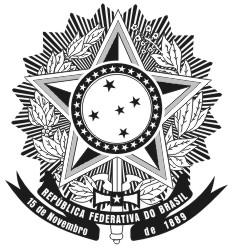 SERVIÇO PÚBLICO FEDERALMINISTÉRIO DA EDUCAÇÃOSECRETARIA DE EDUCAÇÃO PROFISSIONAL E TECNOLÓGICAINSTITUTO FEDERAL DE EDUCAÇÃO, CIÊNCIA E TECNOLOGIA GOIANO.ÀCoordenação de Gestão de PessoasSolicito programar minhas férias para o exercício de 201___ conforme segue:	Morrinhos, _____ de ______________________ de 201___._______________________________________Assinatura por extenso___________________________________________Assinatura do chefe imediato1º Período2º Período3º PeríodoAdiant. Metade 13º